VJEŽBA RITMA UZ JEZIČNO RAZUMIJEVANJEOdrasla osoba neka pročita pjesmicu. Zajedno ponovite pjesmicu uz udaranje po ritmu, pljeskanje (pljesnite na svakoj riječi). Odgovori na pitanja koja se nalaze na sljedećoj stranici uz pomoć odrasle osobe. Odrasla osoba neka čita pitanja, a ti pokaži točan odgovor.MALI ZEKOJedan zeko duga uha          brzih nogu dobra sluha,          zelen kupus jako voli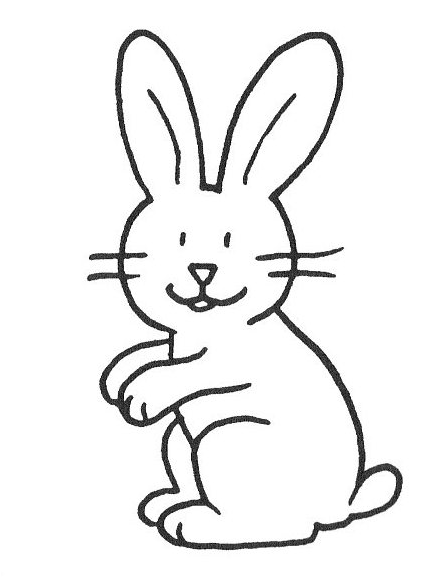 pa ga jede i bez soli.                       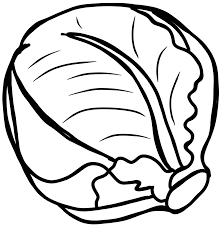 POKAŽI TOČAN ODGOVORTko se spominje u pjesmici?Što zeko ima? Kakve su mu noge? Što voli? Koje boje je kupus? Kako jede kupus?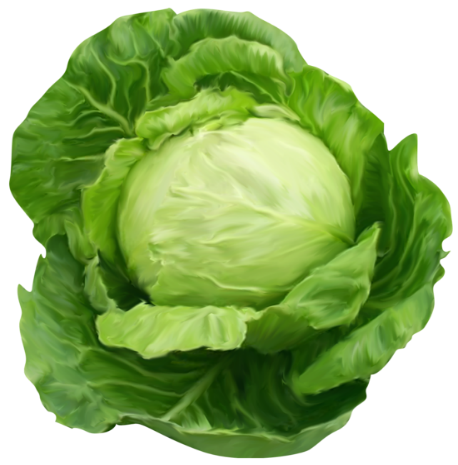 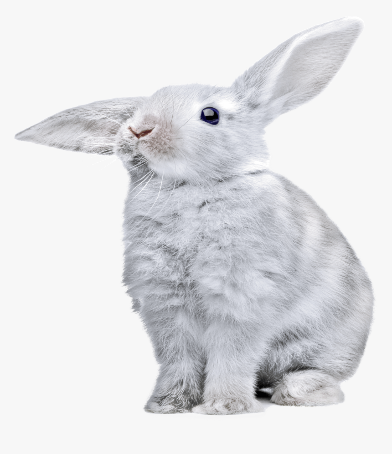 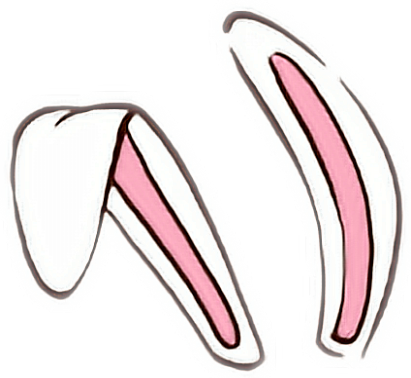 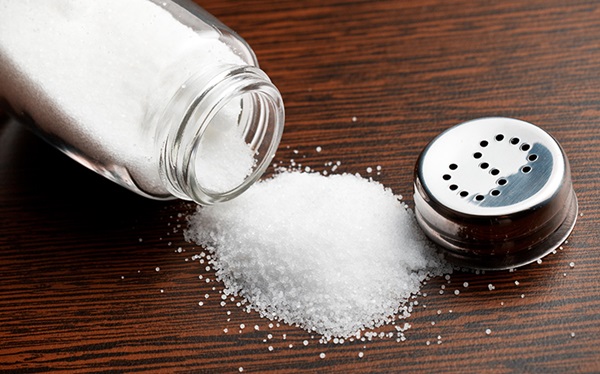 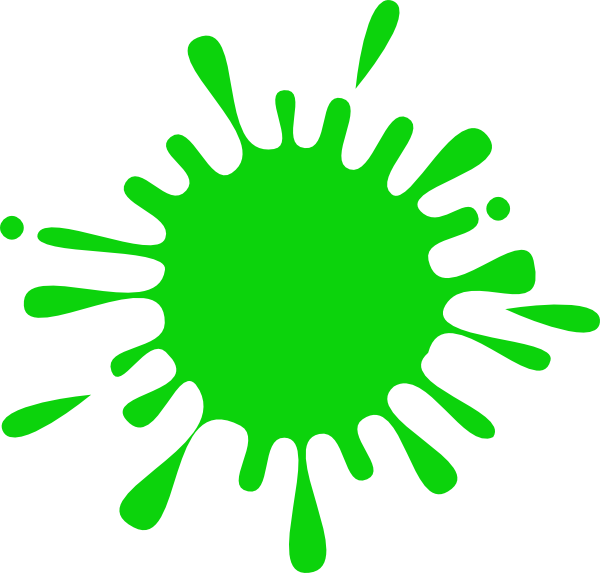 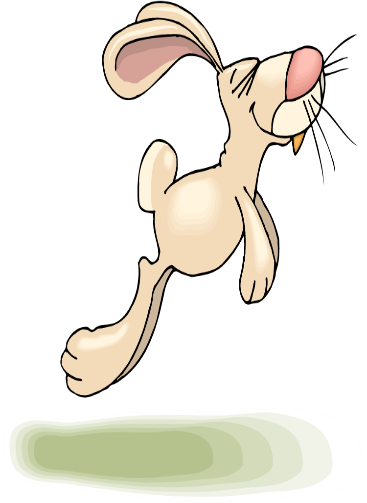 